CHARTE GRAPHIQUE DIGITALESommaire des éléments#01 LOGOPositionEspaces et margesTaille minimale / maximaleTransparenceVersion horizontaleVersion verticaleNoir et blancDéfoncesCouleursMobile et responsiveApplications mobilesLogo en icone de navigateur (favicon)Logo en icone d’applications mobilesLogo retina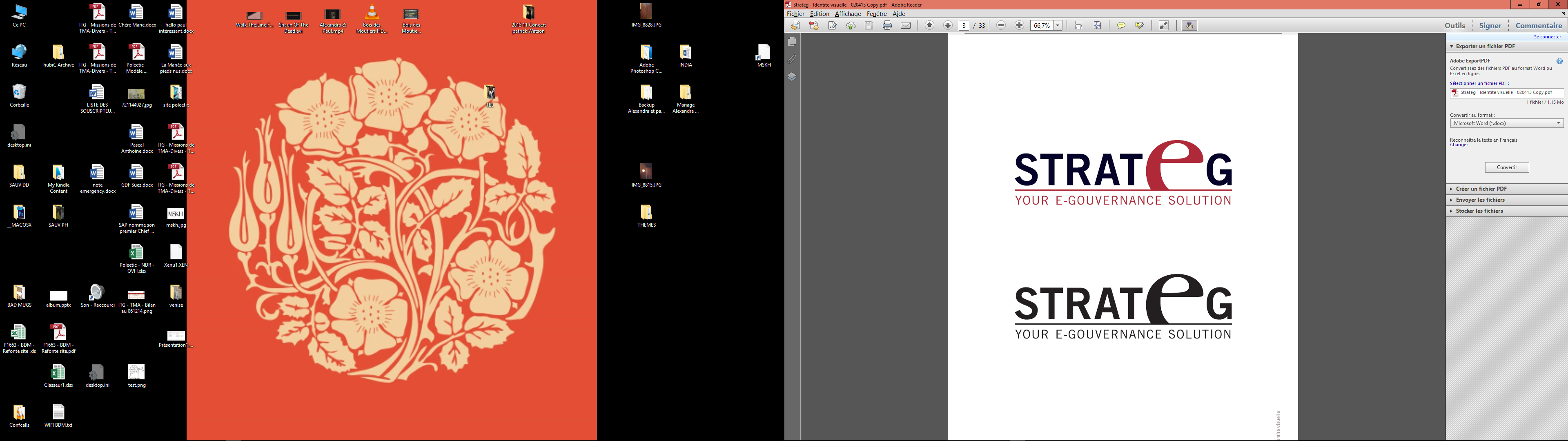 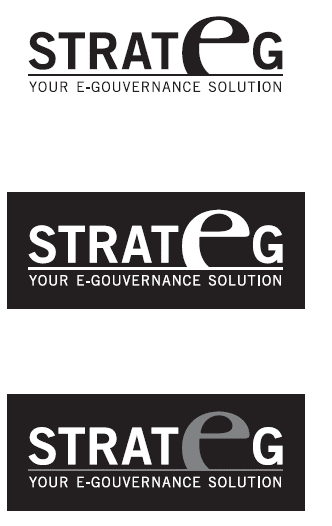 #02 COULEURSAplatsBannièresFilet de tableauSurlignageZones du siteLiens (normal, au passage de la souris, déjà visité) suivant les zones du siteFonds de page, éléments ou templates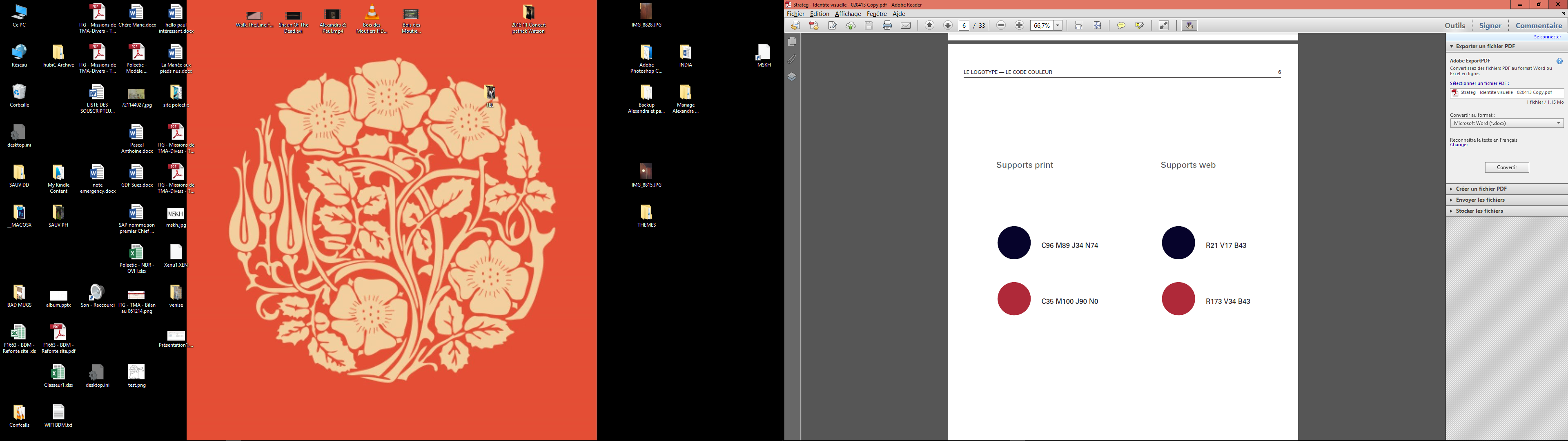 #03 TYPOGRAPHIEHeaderMenuTitre et sous-titres (hiérarchie H1, H2, H3 etc.)Texte central (Rich text)Marge et interligneFooterWigdetsLiensCitationsDéfinitions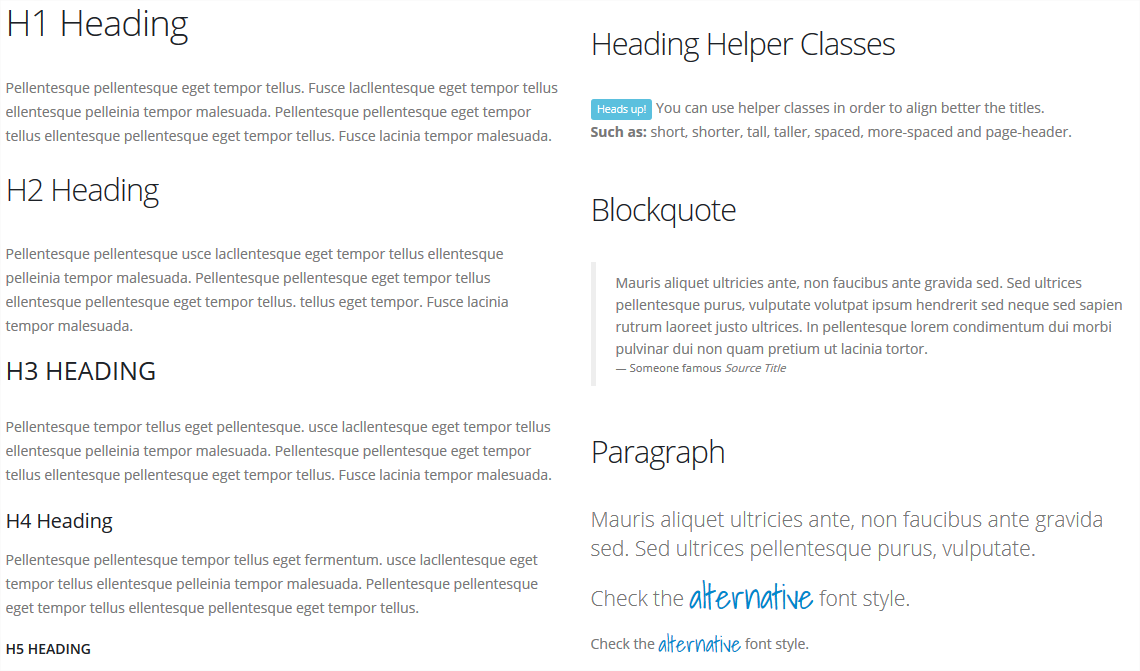 #04 STRUCTURE DES TEMPLATES OU MISE EN FORME DE PAGE Présenter des modèlesPleine largeur⅓⅔ (ou tout autre fragmentation)Pleine largeurAvec barre de droite ou gauche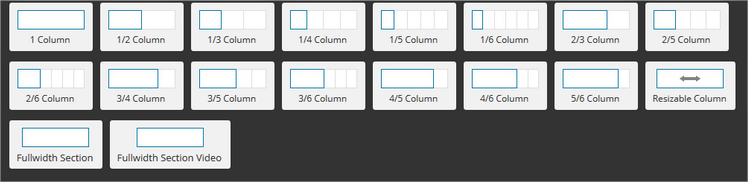 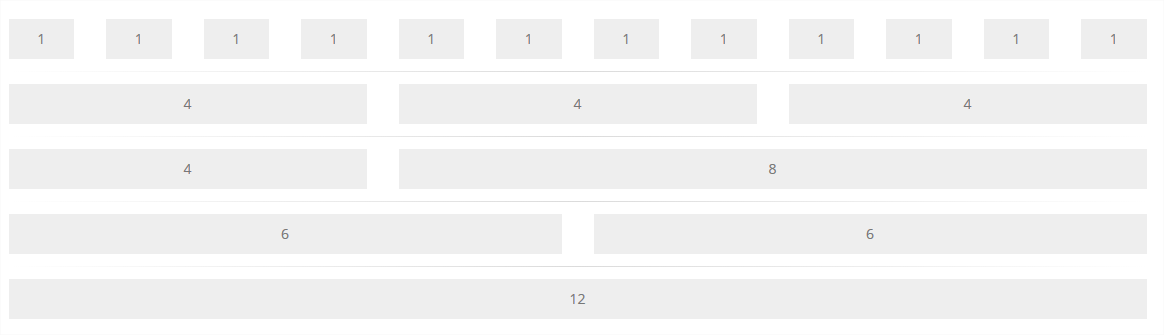 #05 MENUSHorizontal et/ou verticalNormalSurvoléDépliéRolloverSticky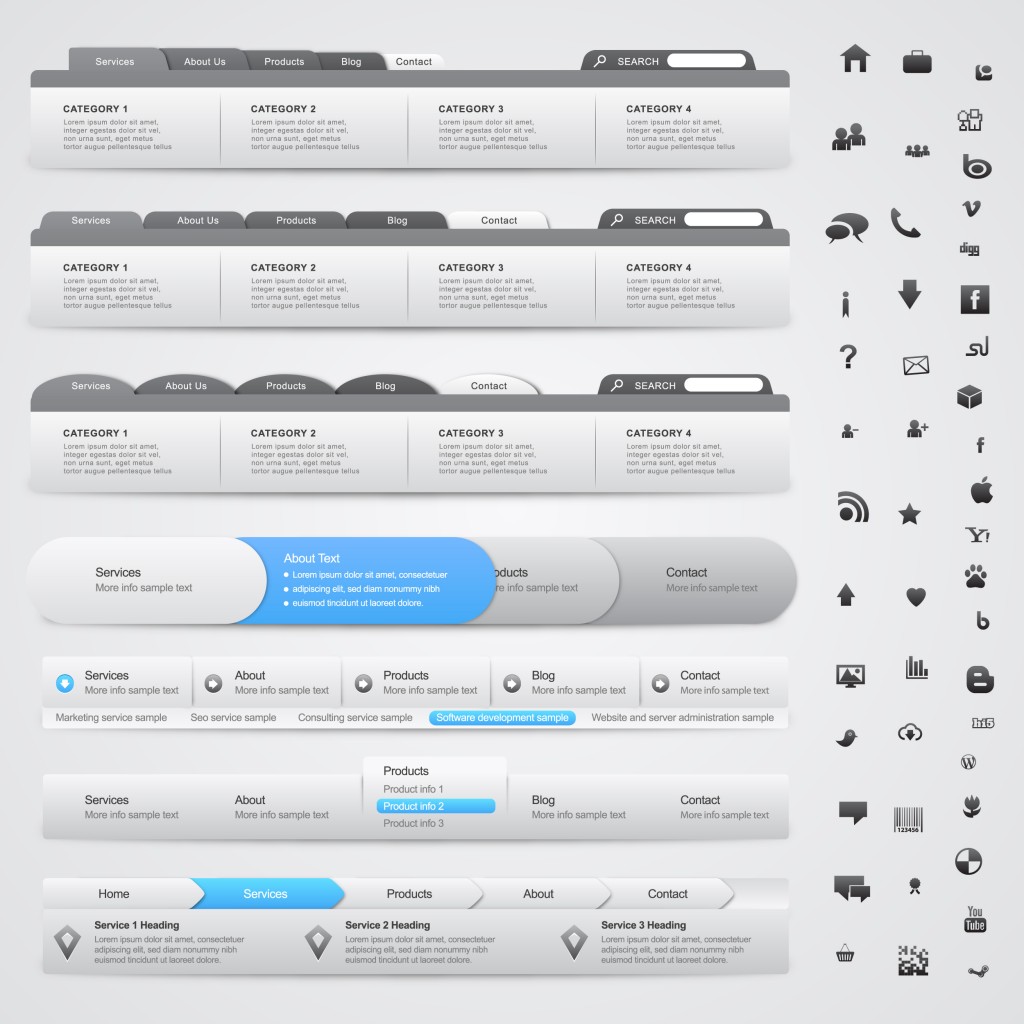 #06 BOITES ET WIDGETSTypes et contextesPositionEspacements et margesSpécificités couleursBackgrounds autorisésTypographie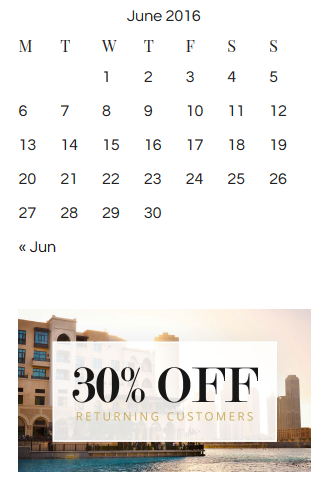 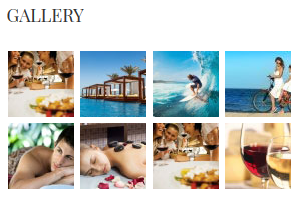 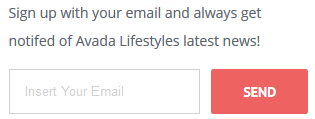 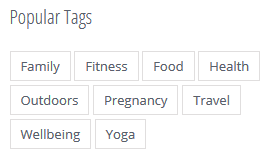 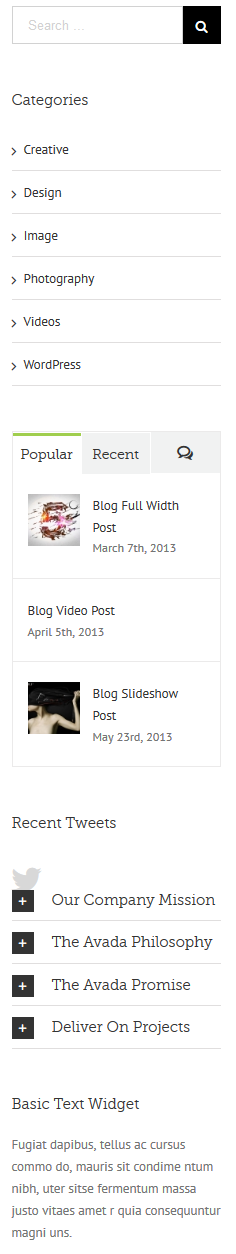 #07 LES TYPES D'ICÔNES / PICTOGRAMME AUTORISÉS Téléchargement,Format de fichierEtcFavoriser une banque gratuite en ligne exemple Drycons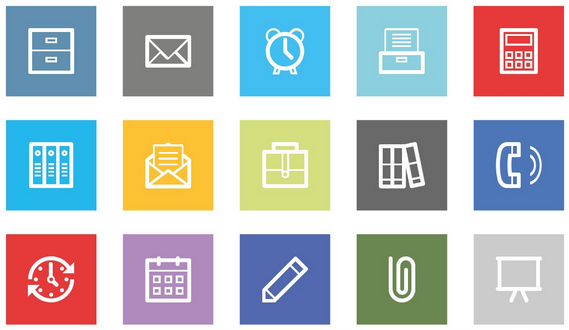 #08 LES BOUTONS D'ACTIONFormeCouleurTypographie d’action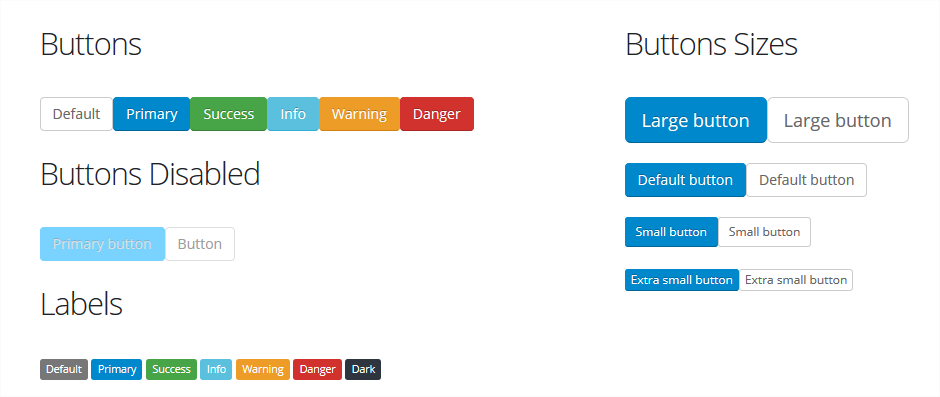 #09 TABLEAUXFormeBordureAplats de couleurEspacements de cellule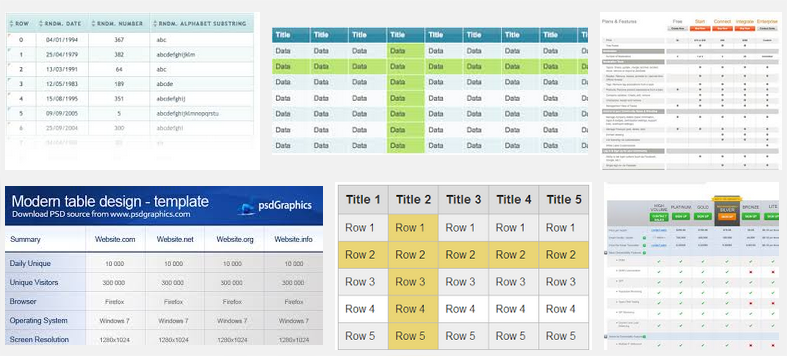 #10 ONGLETSFormeBordureAplat de couleurEspacements des éléments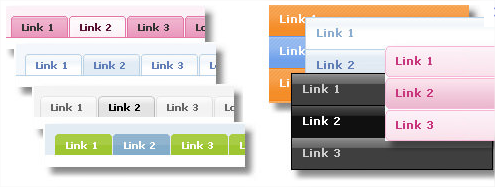 #11 ACCORDÉONSFormeBordureAplat de couleurEspacements des éléments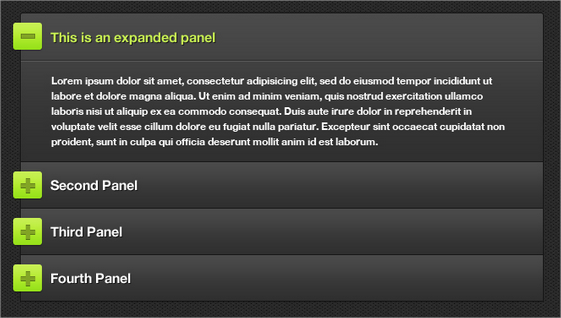 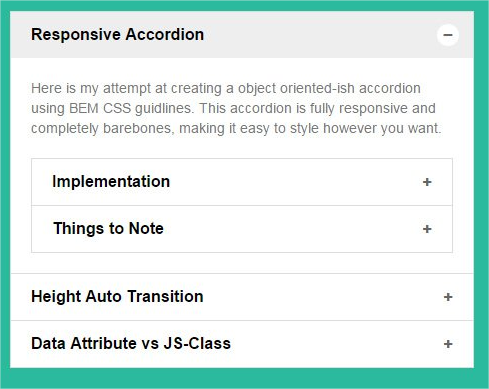 #12 LISTES À PUCESOrdonnéeNon ordonnéeMulti-niveau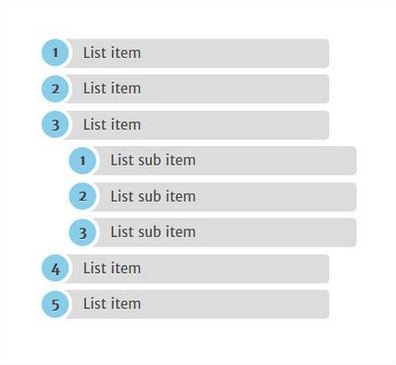 #13 LISTE D’ARTICLESÉléments (date, auteur etc.)CouleurPropriété au passage de la sourisTries autorisés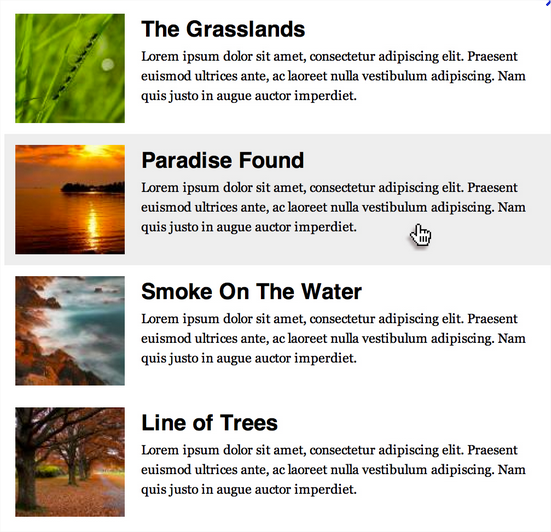 #14 PAGINATIONRèglesUsagesEspacements et margesTypographieCouleursBackground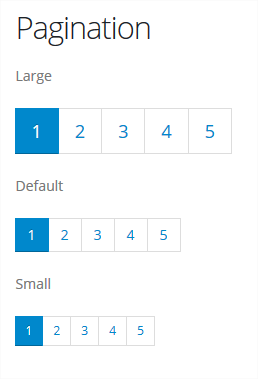 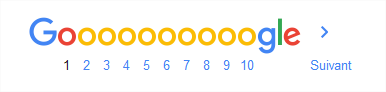 #15 INFOBULLESRèglesUsagesEspacements et margesTypographieCouleursBackground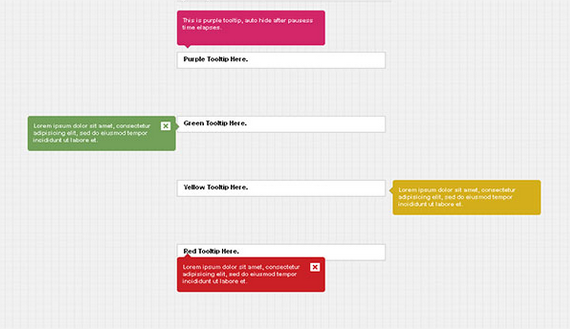 #16 FORMULAIRESRèglesUsagesEspacements et margesTypographieCouleursBackgroundMessages d’erreurMessage de confirmation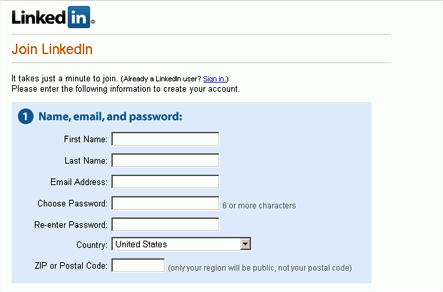 #17 PHOTOSTaillesPositionsLégende et source(s)Couleur de cadre ou filetEspacements et margesAgrandissement#18 SLIDER ET CARROUSELSFormatsNavigationTaillesÉléments de texteÉléments cliquablesTypo couleur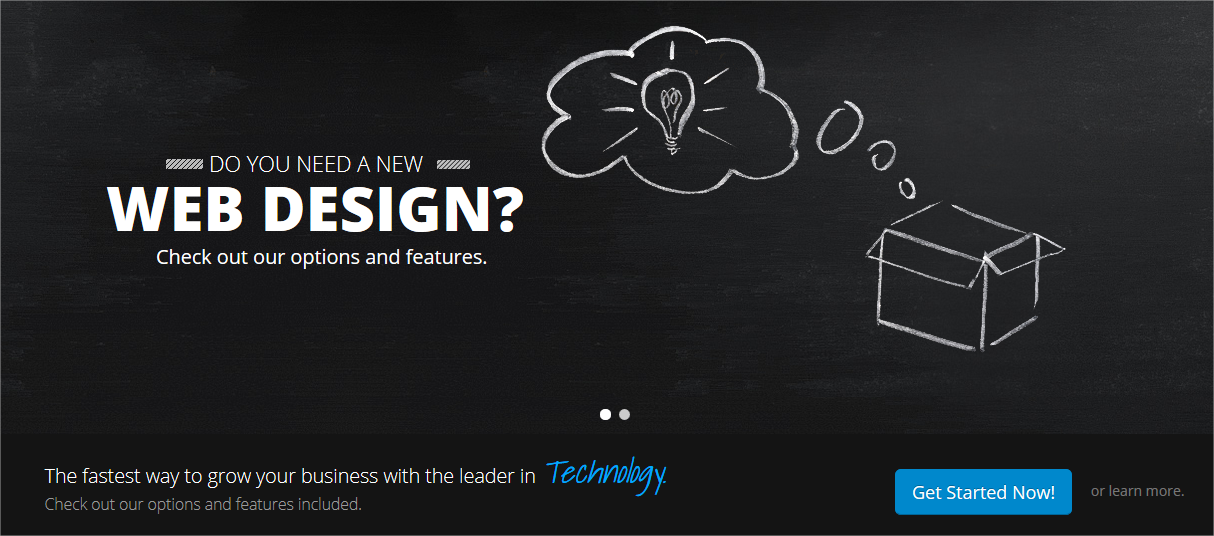 #19 PLAYER VIDÉOFormatDuréeTailleÉléments de texteÉléments cliquables (suivant possibilité du lecteur. Exemple VidéoJS)TypoCouleurSplashscreenÉcran de fin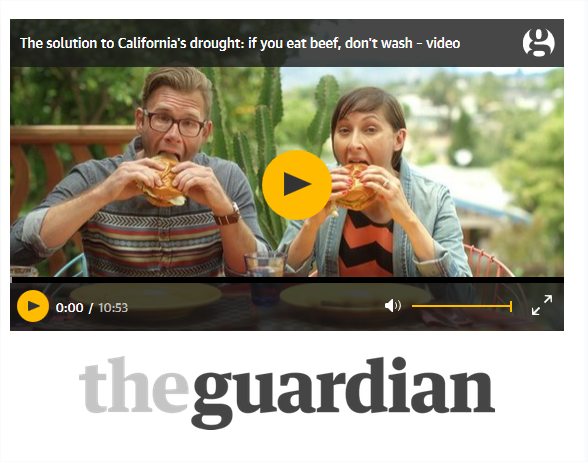 #20 INFOGRAPHIEFormatÉléments de chiffrageÉléments d’illustrationÉléments de texteTypoTailleCouleur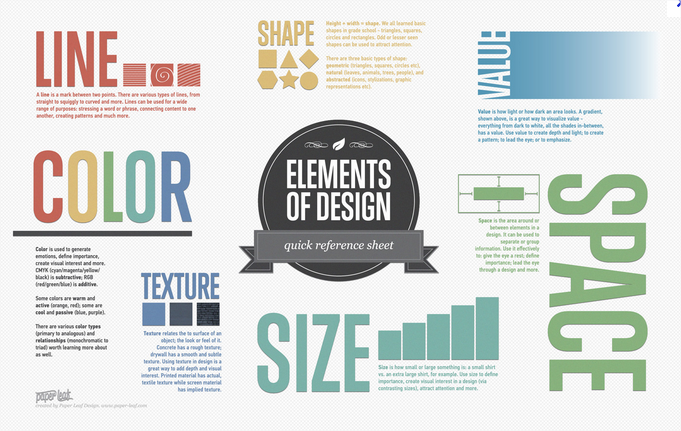 #21 POPIN ET POPUPRèglesUsagesEspacements et margesTypographieCouleursBackgrounds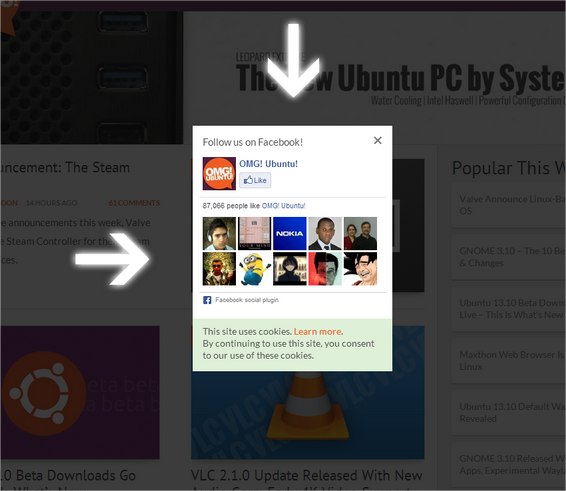 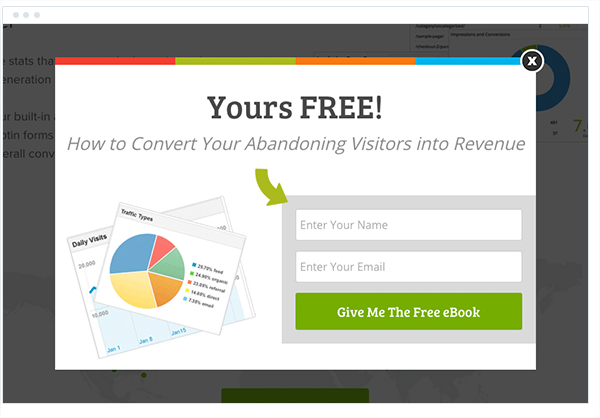 #22 RÉSEAUX SOCIAUXTaillesPositionsJeu d'icônes disponibles et officielles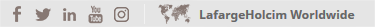 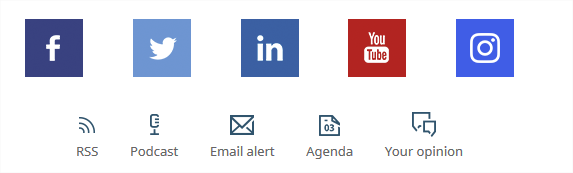 #23 RESPONSIVE DESIGN (Tablette horizontale, verticale, mobile)Menu (hamburger ou autre)Recherche interneFormulaireÉléments graphiques sacrifiés pour faciliter la lisibilité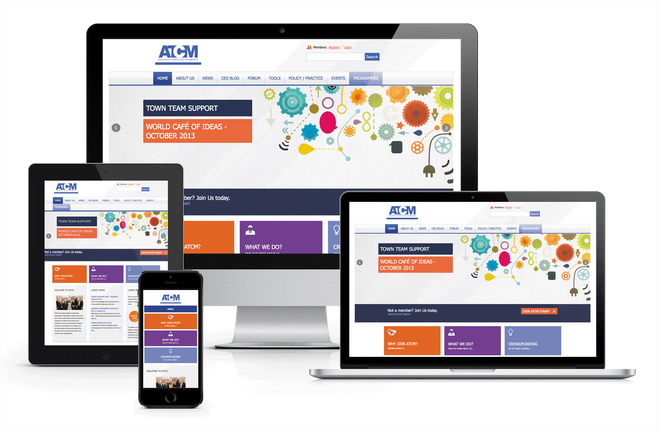 #24 NEWSLETTERS ET EMAILS DimensionsVersions de lecteurs d’email défini (qui définiront si le background de couleur ou gif animé possible)StructuresVariante de la charte graphique desktop dans l’emailModèles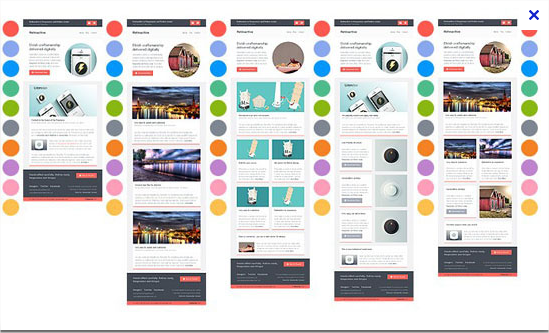 #25 PUBLICITÉ EN LIGNE FormatsDimensionsAnimationsÉléments d’illustrationÉléments de textePosition du logoPosition des CTA (Call To Action)TypoTaillesCouleurs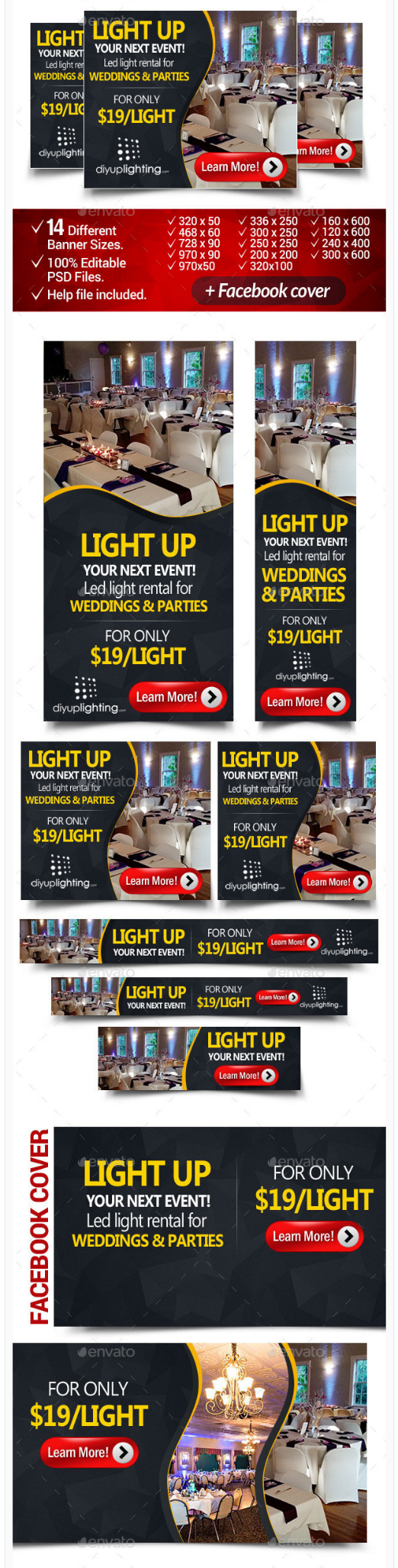 Nous sommes votre Pôle d’Expertises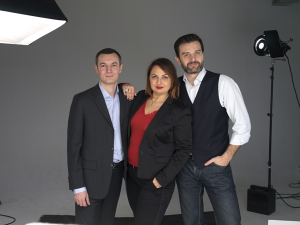 Poleetic est un label regroupant des experts indépendants dans le domaine des nouvelles technologies et du marketing Digital.Jeune Entreprise Innovante depuis 2012, Poleetic accompagne les organisations au travers du développement de solutions nouvelles Gouvernance Digitale.Vous avez un besoin dans l’élaboration de votre stratégie online et de votre business plan e-commerce ?Vous souhaitez sous-traiter la rédaction du cahier des charges d’un projet web, son pilotage et son développement ?Vous recherchez des conseils en référencement, une synthèse et une analyse des statistiques de votre site ?Ou enfin, vous attendez des recommandations pour améliorer la performance de votre activité / notoriété online ?Les atouts de nos experts : de solides compétences, des réalisations de qualité et un seul objectif : la réussite de vos projets.Notre triptyque pour votre réussiteAnalyser vos besoins et vous conseiller,Vous délester lors du mode projet,Vous accompagner dans votre réussite.Nos principes d’actionAgilité : Notre structure est volontairement légère afin de garantir une grande agilité.Liberté : Nous sommes attachés aux standards technologiques ouverts (open-source) et nous fixons comme objectif de rendre nos clients autonomes (knowlegde et documents d’exploitation).Innovation : Jeune Entreprise Innovante depuis 2012, nous investissons beaucoup dans des projets de recherche autour de la performance et la gouvernance des dispositifs web.